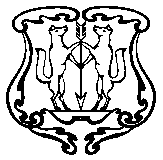 АДМИНИСТРАЦИЯ ГОРОДА ЕНИСЕЙСКАКрасноярского краяПОСТАНОВЛЕНИЕ«27»   __03__ 2018                                           г. Енисейск                                                       № 74-пО внесении   изменений   в постановление    администрации города   Енисейска от 29.10.2013 № 323-п «Об утверждении муниципальной программы «Модернизация, реконструкция и капитальный ремонт объектов коммунальной инфраструктуры. Благоустройство территории»В соответствии со статьей 179 Бюджетного кодекса Российской Федерации, постановлением администрации города от 06.08.2013 № 243-п «Об утверждении Порядка принятия решения о разработке муниципальных программ города Енисейска, их формировании   и реализации», руководствуясь статьями 8,37,39,43 Устава города  Енисейска, ПОСТАНОВЛЯЮ:1. Внести в постановление    администрации города   Енисейска от   29.10.2013 № 323-п «Об утверждении муниципальной программы «Модернизация, реконструкция и капитальный ремонт объектов коммунальной инфраструктуры. Благоустройство территории» следующие изменения:в приложении 8  к муниципальной программе «Модернизация, реконструкция и капитальный ремонт объектов коммунальной инфраструктуры.  Благоустройство территории»:мероприятие 2.2. «Благоустройство общественных территорий» раздела 6 муниципальной подпрограммы «Формирование современной городской среды на территории города Енисейска»  дополнить следующими абзацами:«В целях благоустройства общественных территорий сформирован адресный перечень всех общественных территорий, нуждающихся в благоустройстве (с учетом их физического состояния) и подлежащих благоустройству в 2018-2022 годах, согласно приложению № 3 к Подпрограмме. Физическое состояние общественной территории и необходимость ее благоустройства определена по результатам инвентаризации общественной территории, проведенной в порядке, установленном постановлением Правительства Красноярского края от 18.07.2017 № 415-п.По итогам проведения инвентаризации составляются паспорта благоустройства общественных территорий по форме согласно приложению №7 к Подпрограмме.Очередность благоустройства общественных территорий определяется ежегодно по этапам с учетом мнения граждан во исполнение постановления администрации города Енисейска от 27.07.2017 № 166-п «Об утверждении Порядка представления, рассмотрения и оценки предложений граждан, организаций о включении в муниципальную подпрограмму «Формирование современной городской среды города Енисейска на 2018-2022 годы» наиболее посещаемой муниципальной территории общего пользования города Енисейска, подлежащей благоустройству в 2018-2022 годы».9 февраля 2018 года было проведено расширенное заседание Общественной комиссии по развитию городской среды города Енисейска, на котором было принято решение вынести на рейтинговое голосование по отбору общественного пространства, подлежащего благоустройству в первоочередном порядке в 2018 году три территории: набережную р.Енисей (выход на Соборную площадь), набережную р.Мельничная (четная сторона) и сквер св.Луки (Фефеловский парк).12 февраля 2018 года на основании протокола Общественной комиссии № 14 от 09.02.2018 года постановлением администрации города Енисейска № 36-п от 12.02.2018 было назначено рейтинговое голосование по проектам благоустройства общественных территорий, подлежащих благоустройству в первоочередном порядке; определение перечня общественных территорий по которым будет проводится голосование.18-22 февраля 2018 года была организована пикетная компании по сбору предложений от граждан по общественным территориям, выносимым на рейтинговое голосование по отбору общественного пространства, подлежащего благоустройству в первоочередном порядке в 2018.21 февраля 2018 года на очередном заседании Общественной комиссии по развитию городской среды был утвержден порядок формирования и деятельности территориальной счетной комиссии для подведения итогов рейтингового голосования по общественным территориям города Енисейска, подлежащих в первоочередном порядке благоустройству в 2018 году и состав территориальной счетной комиссии для подведения итогов рейтингового голосования. 22 февраля 2018 года на основании протокола заседания Общественной комиссии от № 15 от 21.02.2018 было принято постановление администрации города Енисейска № 46/1-п от 22.02.2018 «Об утверждении порядка формирования и деятельности территориальной счетной комиссии для подведения итогов рейтингового голосования по общественным территориям города Енисейска, подлежащим в первоочередном порядке благоустройству в 2018 году».22 февраля в Енисейском педагогическом колледже был проведен урбан-форум, в ходе проведения которого жители города имели возможность внести свои замечания и дополнения в проекты общественных пространств, выносимых на рейтинговое голосование по проектам благоустройства общественных территорий города Енисейска, подлежащих в первоочередном порядке благоустройству в 2018 году.22 февраля на основании протокола заседания Общественной комиссии по развитию городской среды №14 и по результатам проведенных пикетов и урбан-форума, постановлением администрации города Енисейска № 46-п были утверждены дизайн-проекты общественных территорий, выносимых на рейтинговое голосование 18 марта 2018 года.26 февраля разработчик проектов (МКУ «Архитектурно-производственная группа» города Енисейска) принимал участие в защите форэскизов, которая проводилась в Министерстве строительства Красноярского края.6 марта 2018 года в Совете ветеранов города Енисейска была проведена встреча с жителями, на которой обсуждались вопросы благоустройства городских общественных пространств, предстоящее рейтинговое голосование и перспективы работы по данным направлениям.  12-16 марта 2018 года была организованна вторая волна пикетов по разъяснению гражданам порядка проведения процедуры рейтингового голосования и приглашению активно в нем участвовать. 18 марта 2018 года на 10 избирательных участках было проведено рейтинговое голосование за территорию, которая будет благоустроена в 2018 году в первоочередном порядке.19 марта 2018 года состоялось итоговое заседание территориальной счетной комиссии на котором был осуществлен подсчет голосов в разрезе каждого избирательного участка и принят итоговый протокол.	19 марта 2018 года на основании итогового протокола территориальной счетной комиссии Общественной комиссией по развитию городской среды города Енисейска протоколом №16 от 19.03.2018 года была определена общественная территория, подлежащая в первоочередном порядке благоустройству в 2018 году: Набережная р. Енисей (выход на Соборную площадь), с результатом 2504 (две тысячи пятьсот четыре) голоса, что составляет 53% от общего числа полученных голосов. После чего передачи указанный протокол был передан в администрацию города Енисейска для реализации в соответствии с муниципальной программой «Формирование комфортной городской среды» на 2018 - 2022 годы, на территории муниципального образования город Енисейск.»;	приложение 1 муниципальной подпрограммы «Формирование современной городской среды на территории города Енисейска» изложить в  редакции согласно приложению  к настоящему постановлению.	2.   Контроль за выполнением настоящего постановления возложить на заместителя главы города по строительству и архитектуре Никольского В.В.	3. Настоящее постановление вступает в силу со дня его опубликования в газете «Енисейск-плюс» и подлежит размещению на официальном интернет-портале органов местного самоуправления города Енисейска: www.eniseysk.com.Исполняющий обязанности                                                                                         О.А. Патюковглавы городаКовригина Екатерина Николаевна8 (39195)2-42-99Приложение                         к постановлению администрации                        города Енисейска 							                       от «27» _03_ 2018 № 74-пПереченьмероприятий подпрограммы «Формирование современной городской среды на территории города Енисейска на 2018-2022 годы Наименование мероприятияНаименование мероприятияОтветственный исполнитель(Ф.И.О.должность)Ответственный исполнитель(Ф.И.О.должность)СрокСрокОжидаемый результат (краткое описание)Показатель результативностиНаименование мероприятияНаименование мероприятияОтветственный исполнитель(Ф.И.О.должность)Ответственный исполнитель(Ф.И.О.должность)начала реализацииокончания реализацииОжидаемый результат (краткое описание)Показатель результативностиЗадача 1. Обеспечение формирования единого облика города ЕнисейскаЗадача 1. Обеспечение формирования единого облика города ЕнисейскаЗадача 1. Обеспечение формирования единого облика города ЕнисейскаЗадача 1. Обеспечение формирования единого облика города ЕнисейскаЗадача 1. Обеспечение формирования единого облика города ЕнисейскаЗадача 1. Обеспечение формирования единого облика города ЕнисейскаЗадача 1. Обеспечение формирования единого облика города ЕнисейскаЗадача 1. Обеспечение формирования единого облика города Енисейска1.1. Применение лучших практик (проектов, дизайн-проектов)  благоустройства  дворов и общественных территорий1.1. Применение лучших практик (проектов, дизайн-проектов)  благоустройства  дворов и общественных территорийГлава города ЕнисейскаИ.Н.АнтиповГлава города ЕнисейскаИ.Н.Антипов20182022Применение в г. Енисейске типовых дизайн - проектов благоустройстваСоздание не менее 1-ой концепции благоустройства дворов и общественных территории, ежегодно  Не менее двух лучших проектов (дизайн-проект) благоустройства дворов и общественной территории из краевой базы данных, ежегодно1.2. Обеспечение системной работы административной комиссии, рассматривающей дела о нарушении правил благоустройства 1.2. Обеспечение системной работы административной комиссии, рассматривающей дела о нарушении правил благоустройства Глава города ЕнисейскаИ.Н.АнтиповГлава города ЕнисейскаИ.Н.Антипов20182022Активизация деятельности административной комиссии Не менее 12 решений (протоколов) административной комиссии по вопросам соблюдения правил благоустройства1 этап – 20%;2- этап - 30%3- этап  - 50%1.3. Обеспечение надлежащего состояния и эксплуатации элементов благоустройства на территории г. Енисейска (организация уборки мусора, освещения, озеленения общественных территорий) 1.3. Обеспечение надлежащего состояния и эксплуатации элементов благоустройства на территории г. Енисейска (организация уборки мусора, освещения, озеленения общественных территорий) Глава города ЕнисейскаИ.Н.АнтиповГлава города ЕнисейскаИ.Н.Антипов20182022Увеличение кол-ва благоустроенных территорий, привлечение к административной ответственности нарушителей правил благоустройстваОпределение и закрепление лиц ответственных за содержанием объектов благоустройства по этапам в процентах от общего количества объектов благоустройства в г. Енисейске:1 этап – 20%;2- этап – 30%;3- этап  - 50%Задача 2. Обеспечение создания, содержания и развития объектов благоустройства на территории муниципального образования, включая объекты, находящиеся в частной собственности и прилегающие к ним территорииЗадача 2. Обеспечение создания, содержания и развития объектов благоустройства на территории муниципального образования, включая объекты, находящиеся в частной собственности и прилегающие к ним территорииЗадача 2. Обеспечение создания, содержания и развития объектов благоустройства на территории муниципального образования, включая объекты, находящиеся в частной собственности и прилегающие к ним территорииЗадача 2. Обеспечение создания, содержания и развития объектов благоустройства на территории муниципального образования, включая объекты, находящиеся в частной собственности и прилегающие к ним территорииЗадача 2. Обеспечение создания, содержания и развития объектов благоустройства на территории муниципального образования, включая объекты, находящиеся в частной собственности и прилегающие к ним территорииЗадача 2. Обеспечение создания, содержания и развития объектов благоустройства на территории муниципального образования, включая объекты, находящиеся в частной собственности и прилегающие к ним территорииЗадача 2. Обеспечение создания, содержания и развития объектов благоустройства на территории муниципального образования, включая объекты, находящиеся в частной собственности и прилегающие к ним территорииЗадача 2. Обеспечение создания, содержания и развития объектов благоустройства на территории муниципального образования, включая объекты, находящиеся в частной собственности и прилегающие к ним территории2.1. Благоустройство дворовых территорий многоквартирных домов. 2.1. Благоустройство дворовых территорий многоквартирных домов. 2.1.1. Формирование (уточнение, корректировка) паспорта дворовых территорий на основании данных о проведении инвентаризации дворовых территорий с учетом их физического состояния2.1.1. Формирование (уточнение, корректировка) паспорта дворовых территорий на основании данных о проведении инвентаризации дворовых территорий с учетом их физического состоянияГлава города ЕнисейскаИ.Н.АнтиповГлава города ЕнисейскаИ.Н.Антипов20182022Определение кол-ва дворовых территорий подлежащих благоустройству Паспорт дворовой территории от общего количества дворовых территорий по этапам1 этап – 20%;2- этап - 30%3- этап - 50% по форме согласно приложению № 6 к Программе2.1.2.  Организация подачи и сбор предложений заинтересованных лиц о благоустройстве дворовых территорий 2.1.2.  Организация подачи и сбор предложений заинтересованных лиц о благоустройстве дворовых территорий Глава города ЕнисейскаИ.Н.АнтиповГлава города ЕнисейскаИ.Н.Антипов20182022Принятие предложений заинтересованных лиц о благоустройстве дворовых территорий Количество и доля предложений, поступивших от заинтересованных лиц о финансовом участии при благоустройстве дворовых территорий, ежегодно не менее 5% от общего количества дворов нуждающихся в благоустройстве2.1.3. Оказание содействия инициативным жителям в проведении собраний собственников помещений в порядке, установленном ст. 44-49 Жилищного кодекса РФ2.1.3. Оказание содействия инициативным жителям в проведении собраний собственников помещений в порядке, установленном ст. 44-49 Жилищного кодекса РФГлава города ЕнисейскаИ.Н.АнтиповГлава города ЕнисейскаИ.Н.Антипов20182022 Участие в общих собраниях собственников помещений в МКДРазработка (обеспечение) инициативных жителей методическими рекомендациями«Как мой двор включить в программу».  Протоколы собраний собственников помещений в многоквартирном доме, оформленные согласно  Жилищному кодексу РФ2.1.4. Формирование земельного участка, на котором расположен многоквартирный дом с озеленением и элементами благоустройства 2.1.4. Формирование земельного участка, на котором расположен многоквартирный дом с озеленением и элементами благоустройства Глава города ЕнисейскаИ.Н.АнтиповГлава города ЕнисейскаИ.Н.Антипов20182022Постановка дворовых территорий на кадастровый учет Кадастровый учет земельного участка, на котором расположен многоквартирный дом с озеленением и элементами благоустройства по этапам1 этап – 5 %;2- этап - 20%3- этап - 30%Передача в общедолевую собственность собственников помещений в многоквартирном доме2.2. Благоустройство общественных пространств2.2. Благоустройство общественных пространств2.2. Благоустройство общественных пространств2.2. Благоустройство общественных пространств2.2. Благоустройство общественных пространств2.2. Благоустройство общественных пространств2.2. Благоустройство общественных пространств2.2. Благоустройство общественных пространств2.2.1. Формирование (уточнение, корректировка) паспорта общественных  территорий на основании данных о проведении инвентаризации дворовых территорий с учетом их физического состояния по графику2.2.1. Формирование (уточнение, корректировка) паспорта общественных  территорий на основании данных о проведении инвентаризации дворовых территорий с учетом их физического состояния по графикуГлава города ЕнисейскаИ.Н.АнтиповГлава города ЕнисейскаИ.Н.Антипов20182022Определение кол-ва общественных территорий подлежащих благоустройствуПаспорт общественного пространства по форме согласно приложению № 7 к Программе1 этап – 20%;2- этап - 30%3- этап  - 50%2.2.2. Определение наиболее посещаемой муниципальной территории общего пользования подлежащей благоустройству в порядке, установленном органом местного самоуправления2.2.2. Определение наиболее посещаемой муниципальной территории общего пользования подлежащей благоустройству в порядке, установленном органом местного самоуправленияГлава города ЕнисейскаИ.Н.АнтиповГлава города ЕнисейскаИ.Н.Антипов20182022Определение общественной территории подлежащей благоустройству в текущем годуРешение общественной комиссии об утверждении наиболее посещаемой муниципальной территории общего пользования (протокол).2.2.2.1 Определение территории, подлежащей благоустройству в первоочередном порядке в 2018 году2.2.2.1 Определение территории, подлежащей благоустройству в первоочередном порядке в 2018 годуГлава города ЕнисейскаИ.Н.АнтиповГлава города ЕнисейскаИ.Н.Антипов20182018Определение общественной территории подлежащей благоустройству в 2018 годуИтоговый протокол Общественной комиссии по развитию городской среды №16 от 19.03.2018 «Об утверждении итогов рейтингового голосования по проектам благоустройства общественных территорий и определению общественной территории, подлежащей в первоочередном порядке благоустройству в 2018 году»2.2.2.1.1. Определение общественных территорий, отобранных гражданами,  выносимых на рейтинговое голосование 18 марта 2018 года2.2.2.1.1. Определение общественных территорий, отобранных гражданами,  выносимых на рейтинговое голосование 18 марта 2018 годаПредседатель Общественной комиссии по развитию городской среды О.А.ПатюковПредседатель Общественной комиссии по развитию городской среды О.А.Патюков20182018Определение общественных территорий, отобранных гражданами,  выносимых на рейтинговое голосование 18 марта 2018 годаПротокол расширенного заседания Общественной комиссии по развитию городской среды города Енисейска №14 от 09.02.2018 2.2.2.1.2 Назначение рейтингового голосования по проектам благоустройства общественных территорий, подлежащих благоустройству в первоочередном порядке; определение перечня общественных территорий по которым будет проводится голосование.2.2.2.1.2 Назначение рейтингового голосования по проектам благоустройства общественных территорий, подлежащих благоустройству в первоочередном порядке; определение перечня общественных территорий по которым будет проводится голосование.Глава города ЕнисейскаИ.Н.АнтиповГлава города ЕнисейскаИ.Н.Антипов20182018Назначение рейтингового голосования по проектам благоустройства общественных территорий, подлежащих благоустройству в первоочередном порядке; определение перечня общественных территорий по которым будет проводится голосование.Постановление администрации города № 36-п от 12.02.20182.2.2.1.3 Пикетная компания по сбору предложений от граждан по общественным территориям, выносимым на рейтинговое голосование по отбору общественного пространства, подлежащего благоустройству в первоочередном порядке в 20182.2.2.1.3 Пикетная компания по сбору предложений от граждан по общественным территориям, выносимым на рейтинговое голосование по отбору общественного пространства, подлежащего благоустройству в первоочередном порядке в 2018Директор МБУ «Молодежный центр» города Енисейска Камалутдинов Р.Р.Директор МБУ «Молодежный центр» города Енисейска Камалутдинов Р.Р.20182018Пикетная компания по сбору предложений от граждан по общественным территориям, выносимым на рейтинговое голосование по отбору общественного пространства, подлежащего благоустройству в первоочередном порядке в 2018Опросные листы с предложениями от граждан2.2.2.1.4 Утверждение порядка формирования и деятельности территориальной счетной комиссии для подведения итогов рейтингового голосования по общественным территориям города Енисейска, подлежащих в первоочередном порядке благоустройству в 2018 году и состава территориальной счетной комиссии для подведения итогов рейтингового голосования. 2.2.2.1.4 Утверждение порядка формирования и деятельности территориальной счетной комиссии для подведения итогов рейтингового голосования по общественным территориям города Енисейска, подлежащих в первоочередном порядке благоустройству в 2018 году и состава территориальной счетной комиссии для подведения итогов рейтингового голосования. Председатель Общественной комиссии по развитию городской среды Никольский В.В.Председатель Общественной комиссии по развитию городской среды Никольский В.В.20182018Утверждение порядка формирования и деятельности территориальной счетной комиссии для подведения итогов рейтингового голосования по общественным территориям города Енисейска, подлежащих в первоочередном порядке благоустройству в 2018 году и состава территориальной счетной комиссии для подведения итогов рейтингового голосования. Протокол заседания Общественной комиссии по развитию городской среды города Енисейска №15 от 21.02.2018 2.2.2.1.5 Утверждение порядка формирования и деятельности территориальной счетной комиссии для подведения итогов рейтингового голосования по общественным территориям города Енисейска, подлежащим в первоочередном порядке благоустройству в 2018 году2.2.2.1.5 Утверждение порядка формирования и деятельности территориальной счетной комиссии для подведения итогов рейтингового голосования по общественным территориям города Енисейска, подлежащим в первоочередном порядке благоустройству в 2018 годуГлава города ЕнисейскаИ.Н.АнтиповГлава города ЕнисейскаИ.Н.Антипов20182018Утверждение порядка формирования и деятельности территориальной счетной комиссии для подведения итогов рейтингового голосования по общественным территориям города Енисейска, подлежащим в первоочередном порядке благоустройству в 2018 годуПостановление администрации города Енисейска № 46/1-п от 22.02.2018 «Об утверждении порядка формирования и деятельности территориальной счетной комиссии для подведения итогов рейтингового голосования по общественным территориям города Енисейска, подлежащим в первоочередном порядке благоустройству в 2018 году».2.2.2.1.6 Проведение урбан-форума, в ходе проведения которого жители города имели возможность внести свои замечания и дополнения в проекты общественных пространств, выносимых на рейтинговое голосование2.2.2.1.6 Проведение урбан-форума, в ходе проведения которого жители города имели возможность внести свои замечания и дополнения в проекты общественных пространств, выносимых на рейтинговое голосованиеДиректор МБУ «Молодежный центр» города Енисейска Камалутдинов Р.Р.Директор МБУ «Молодежный центр» города Енисейска Камалутдинов Р.Р.20182018Проведение урбан-форума, в ходе проведения которого жители города имели возможность внести свои замечания и дополнения в проекты общественных пространств, выносимых на рейтинговое голосованиеОпросные листы с предложениями от граждан2.2.2.1.7 Утверждение дизайн-проектов общественных территорий, выносимых на рейтинговое голосование 18 марта 2018 года.2.2.2.1.7 Утверждение дизайн-проектов общественных территорий, выносимых на рейтинговое голосование 18 марта 2018 года.Глава города ЕнисейскаИ.Н.АнтиповГлава города ЕнисейскаИ.Н.Антипов20182018Утверждение дизайн-проектов общественных территорий, выносимых на рейтинговое голосование 18 марта 2018 года.Постановление администрации города Енисейска № 46-п от 22.02.20182.2.2.1.8 Защита форэскизов в Министерстве строительства Красноярского края.2.2.2.1.8 Защита форэскизов в Министерстве строительства Красноярского края.Начальник МКУ «Архитектурно-производственная группа» города Енисейска Грецкая А.Ю.Начальник МКУ «Архитектурно-производственная группа» города Енисейска Грецкая А.Ю.20182018Защита форэскизов в Министерстве строительства Красноярского края.Экспертное заключение членов Союза архитекторов и представителей Министерства строительства Красноярского края2.2.2.1.9 Встреча с жителями города в Совете ветеранов, на которой обсуждались вопросы благоустройства общественных пространств, предстоящее рейтинговое голосование и перспективы работы по данным направлениям2.2.2.1.9 Встреча с жителями города в Совете ветеранов, на которой обсуждались вопросы благоустройства общественных пространств, предстоящее рейтинговое голосование и перспективы работы по данным направлениямВедущий специалист по благоустройству МКУ «Архитектурно-производственная группа» города ЕнисейкаВедущий специалист по благоустройству МКУ «Архитектурно-производственная группа» города Енисейка20182018Встреча с жителями города в Совете ветеранов, на которой обсуждались вопросы благоустройства общественных пространств, предстоящее рейтинговое голосование и перспективы работы по данным направлениямПредложения, полученные от граждан2.2.2.1.10 Проведение второй волны пикетов по разъяснению гражданам порядка проведения процедуры рейтингового голосования и приглашению активно в нем участвовать.2.2.2.1.10 Проведение второй волны пикетов по разъяснению гражданам порядка проведения процедуры рейтингового голосования и приглашению активно в нем участвовать.Директор МБУ «Молодежный центр» города Енисейска Камалутдинов Р.Р.Директор МБУ «Молодежный центр» города Енисейска Камалутдинов Р.Р.20182018Проведение второй волны пикетов по разъяснению гражданам порядка проведения процедуры рейтингового голосования и приглашению активно в нем участвовать.Предложения и замечания, полученные от граждан2.2.2.1.11 Проведение рейтингового голосования за территорию, которая будет благоустроена в 2018 году в первоочередном порядке.2.2.2.1.11 Проведение рейтингового голосования за территорию, которая будет благоустроена в 2018 году в первоочередном порядке.Председатель территориальной счетной комиссии по развитию городской среды Никольский В.В.Председатель территориальной счетной комиссии по развитию городской среды Никольский В.В.20182018Проведение рейтингового голосования за территорию, которая будет благоустроена в 2018 году в первоочередном порядке.Протоколы участковых счетных комиссий2.2.2.1.12 Составление итогового протокола территориальной счетной комиссии2.2.2.1.12 Составление итогового протокола территориальной счетной комиссииПредседатель территориальной счетной комиссии по развитию городской среды Никольский В.В.Председатель территориальной счетной комиссии по развитию городской среды Никольский В.В.20182018Составление итогового протокола территориальной счетной комиссии Итоговый протокол территориальной счетной комиссии от 19.03.20182.2.2.1.13 Определение общественной территории, подлежащей в первоочередном порядке благоустройству в 2018 году: набережная р. Енисей (выход на Соборную площадь), с результатом 2504 (две тысячи пятьсот четыре) голоса, что составляет 53% от общего числа полученных голосов.  и передача протокола Общественной комиссии в администрацию города Енисейска для реализации в соответствии с муниципальной программой «Формирование комфортной городской среды» на 2018 - 2022 годы, на территории муниципального образования город Енисейск.2.2.2.1.13 Определение общественной территории, подлежащей в первоочередном порядке благоустройству в 2018 году: набережная р. Енисей (выход на Соборную площадь), с результатом 2504 (две тысячи пятьсот четыре) голоса, что составляет 53% от общего числа полученных голосов.  и передача протокола Общественной комиссии в администрацию города Енисейска для реализации в соответствии с муниципальной программой «Формирование комфортной городской среды» на 2018 - 2022 годы, на территории муниципального образования город Енисейск.Председатель Общественной комиссии по развитию городской среды Никольский В.В.Председатель Общественной комиссии по развитию городской среды Никольский В.В.20182018Определение общественной территории, подлежащей в первоочередном порядке благоустройству в 2018 году: набережная р. Енисей (выход на Соборную площадь), с результатом 2504 (две тысячи пятьсот четыре) голоса, что составляет 53% от общего числа полученных голосов.  и передача протокола Общественной комиссии в администрацию города Енисейска для реализации в соответствии с муниципальной программой «Формирование комфортной городской среды» на 2018 - 2022 годы, на территории муниципального образования город Енисейск.Протокол заседания Общественной комиссии по развитию городской среды   №16 от 19.03.2018 года была определена общественная территория, подлежащая в первоочередном порядке благоустройству в 2018 году: Набережная р. Енисей (выход на Соборную площадь), с результатом 2504 (две тысячи пятьсот четыре) голоса, что составляет 53% от общего числа полученных голосов. После чего передачи указанный протокол был передан в администрацию города Енисейска для реализации в соответствии с муниципальной программой «Формирование комфортной городской среды» на 2018 - 2022 годы, на территории муниципального образования город Енисейск.2.3. Благоустройство объектов недвижимого имущества (включая объекты незавершенного строительства) и земельных участков, находящихся в собственности (пользовании) юридических лиц и индивидуальных предпринимателей.2.3. Благоустройство объектов недвижимого имущества (включая объекты незавершенного строительства) и земельных участков, находящихся в собственности (пользовании) юридических лиц и индивидуальных предпринимателей.2.3. Благоустройство объектов недвижимого имущества (включая объекты незавершенного строительства) и земельных участков, находящихся в собственности (пользовании) юридических лиц и индивидуальных предпринимателей.2.3. Благоустройство объектов недвижимого имущества (включая объекты незавершенного строительства) и земельных участков, находящихся в собственности (пользовании) юридических лиц и индивидуальных предпринимателей.2.3. Благоустройство объектов недвижимого имущества (включая объекты незавершенного строительства) и земельных участков, находящихся в собственности (пользовании) юридических лиц и индивидуальных предпринимателей.2.3. Благоустройство объектов недвижимого имущества (включая объекты незавершенного строительства) и земельных участков, находящихся в собственности (пользовании) юридических лиц и индивидуальных предпринимателей.2.3. Благоустройство объектов недвижимого имущества (включая объекты незавершенного строительства) и земельных участков, находящихся в собственности (пользовании) юридических лиц и индивидуальных предпринимателей.Адресный перечень объектов недвижимого имущества (включая объекты незавершенного строительства) и земельных участков, находящихся в собственности (пользовании) юридических лиц и индивидуальных предпринимателейпо форме согласно приложению№ 8 к Программе 2.3.1. Разъяснительная работа о принципах благоустройства (личная ответственность)2.3.1. Разъяснительная работа о принципах благоустройства (личная ответственность)Глава города ЕнисейскаИ.Н.АнтиповГлава города ЕнисейскаИ.Н.Антипов20182019Благоустройство объектов недвижимого имущества (включая объекты незавершенного строительства) и земельных участков, находящихся в собственности (пользовании) юридических лиц и индивидуальных предпринимателей.Количество сходов ____,собраний ____________;2.3.2. Заключение соглашений с юридическими лицами и индивидуальными предпринимателями о благоустройстве объектов недвижимого имущества (включая объекты незавершенного строительства) и земельных участков за счет средств указанных лиц и находящихся в их собственности (пользовании)2.3.2. Заключение соглашений с юридическими лицами и индивидуальными предпринимателями о благоустройстве объектов недвижимого имущества (включая объекты незавершенного строительства) и земельных участков за счет средств указанных лиц и находящихся в их собственности (пользовании)Глава города ЕнисейскаИ.Н.АнтиповГлава города ЕнисейскаИ.Н.Антипов20182020Благоустройство объектов недвижимого имущества (включая объекты незавершенного строительства) и земельных участков, находящихся в собственности (пользовании) юридических лиц и индивидуальных предпринимателей.Количество заключенных соглашений:1 этап – 30%;2- этап - 70%2.4. Благоустройство индивидуальных жилых домов и земельных участков, предоставленных для их размещения2.4. Благоустройство индивидуальных жилых домов и земельных участков, предоставленных для их размещения2.4. Благоустройство индивидуальных жилых домов и земельных участков, предоставленных для их размещения2.4. Благоустройство индивидуальных жилых домов и земельных участков, предоставленных для их размещения2.4. Благоустройство индивидуальных жилых домов и земельных участков, предоставленных для их размещения2.4. Благоустройство индивидуальных жилых домов и земельных участков, предоставленных для их размещения2.4. Благоустройство индивидуальных жилых домов и земельных участков, предоставленных для их размещения2.4. Благоустройство индивидуальных жилых домов и земельных участков, предоставленных для их размещения2.4.1. Разъяснительная работа о принципах благоустройства (личная ответственность)2.4.1. Разъяснительная работа о принципах благоустройства (личная ответственность)Глава города ЕнисейскаИ.Н.АнтиповГлава города ЕнисейскаИ.Н.Антипов20182019Благоустройство индивидуальных жилых домов и земельных участков, предоставленных для их размещенияКоличество сходов ____,собраний ____________;2.4.2. Проведение инвентаризации индивидуальных жилых домов и земельных участков, предоставленных для их размещения2.4.2. Проведение инвентаризации индивидуальных жилых домов и земельных участков, предоставленных для их размещенияГлава города ЕнисейскаИ.Н.АнтиповГлава города ЕнисейскаИ.Н.Антипов20182018Формирование перечня индивидуальных жилых домов и земельных участков подлежащих благоустройству Паспорт дворовой территории индивидуальных домов и земельных участков по форме согласно приложению № 9  к программе 2.4.3. Заключение соглашений с собственниками (пользователями) указанных домов (собственниками (землепользователями) земельных участков) об их благоустройстве не позднее 2020 года в соответствии с требованиями утвержденных в муниципальном образовании правил благоустройства по результатам проведенной инвентаризации.2.4.3. Заключение соглашений с собственниками (пользователями) указанных домов (собственниками (землепользователями) земельных участков) об их благоустройстве не позднее 2020 года в соответствии с требованиями утвержденных в муниципальном образовании правил благоустройства по результатам проведенной инвентаризации.Глава города ЕнисейскаИ.Н.АнтиповГлава города ЕнисейскаИ.Н.Антипов20182020Увеличение кол-ва благоустроенных индивидуальных жилых домов и земельных участковКоличество заключенных соглашений:1 этап – 30%;2- этап - 70%Задача 3. Повышение уровня вовлеченности заинтересованных граждан, организаций в реализацию мероприятий по благоустройству территории г. ЕнисейскаЗадача 3. Повышение уровня вовлеченности заинтересованных граждан, организаций в реализацию мероприятий по благоустройству территории г. ЕнисейскаЗадача 3. Повышение уровня вовлеченности заинтересованных граждан, организаций в реализацию мероприятий по благоустройству территории г. ЕнисейскаЗадача 3. Повышение уровня вовлеченности заинтересованных граждан, организаций в реализацию мероприятий по благоустройству территории г. ЕнисейскаЗадача 3. Повышение уровня вовлеченности заинтересованных граждан, организаций в реализацию мероприятий по благоустройству территории г. ЕнисейскаЗадача 3. Повышение уровня вовлеченности заинтересованных граждан, организаций в реализацию мероприятий по благоустройству территории г. ЕнисейскаЗадача 3. Повышение уровня вовлеченности заинтересованных граждан, организаций в реализацию мероприятий по благоустройству территории г. ЕнисейскаЗадача 3. Повышение уровня вовлеченности заинтересованных граждан, организаций в реализацию мероприятий по благоустройству территории г. Енисейска3.1. Проведение опроса граждан о выборе общественной территории для благоустройстваГлава города ЕнисейскаИ.Н.АнтиповГлава города ЕнисейскаИ.Н.Антипов201820182020Выявление реальных потребностей различных групп населения.3.2. Организация обсуждения и выработки концепций  благоустройства общественной территории Глава города ЕнисейскаИ.Н.АнтиповГлава города ЕнисейскаИ.Н.Антипов201820182020Применение в г. Енисейске лучших дизайн- проектов благоустройстваПрименение не менее 1-ой концепции благоустройства общественных территорий, ежегодно  3.3. Привлечение жителей:-  к посадке зеленых насаждений;- уборке несанкционированных свалок и т.д.Глава города ЕнисейскаИ.Н.АнтиповГлава города ЕнисейскаИ.Н.Антипов201820182020Уменьшение кол-ва несанкционированных свалокПроведение субботников, не менее 2-ух, ежегодноПривлечение к мероприятиям не менее 5% от общего количества жителей, ежегодно3.4. Участие в краевых мероприятиях, направленных на повышение активности участия граждан в решении вопросов местного значенияГлава города ЕнисейскаИ.Н.АнтиповГлава города ЕнисейскаИ.Н.Антипов201820182020Получение краевых грантов на выполнение мероприятий, направленных на повышение активности участия граждан в решении вопросов местного значенияФормирование и направление заявки на участие в конкурсах, ежегодно, не менее 1-ой заявки